1.- Datos del Solicitante                          2.- Documentos Generales (llevar en el siguiente orden y en original para su cotejo)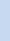 Recibió:  	3.- Formación Cinematográfica o audiovisualObservaciones:NOTA: Por favor entregar este formato debidamente contestado e impreso el día de entrega de su documentaciónrequerida y respaldarlo en PDF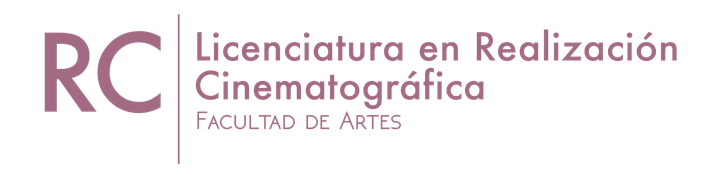 Proceso Admisión (Año): 2024-2	LRCFOTOFecha de entrega de documentos:Fecha de entrega de documentos:Nombre completo (iniciando por apellido paterno)Nombre completo (iniciando por apellido paterno)Domicilio ParticularTeléfono CasaNúmero CelularCorreo electrónicoEscuela de ProcedenciaNombre y número contacto de emergenciaActa de nacimiento. (Original y una copia)(	)Certificado de bachillerato o en su caso constancia de estudios que acredite que está cursando el último semestre de preparatoria o bachillerato emitido por su institución de educación media superior. Solicitarla a la brevedad con tiempo a la institución. (Original y una copia)(	)CURP en formato actual. (Original y una copia)(	)Copia de Identificación Oficial. (INE, Pasaporte), en caso de ser menor de edad, credencial del estudiante). (Original y una copia)(	)Comprobante de Domicilio. (no más de 3 meses de antigüedad) (Original y una copia)(	)Carta de exposición de motivos, donde exprese porque desea ingresar a la Licenciatura en Realización Cinematografía, dirigida al Coordinador. (Original)(	)1 carta de recomendación. (Original)(	)Comprobante de pago sellado por el banco en original (Imprimir Formato- recibo de pago).  (Original y una copia)(	)¿Cuenta con experiencia previa en realización cinematográfica?¿Cuenta con estudios formales o informales comprobables en cinematografía o audiovisual?Cursos, diplomados, congresos, etc. en cine que haya asistido y que cuente con documentación probatoria:Cursos, diplomados, congresos, etc. en cine que haya asistido y que cuente con documentación probatoria: